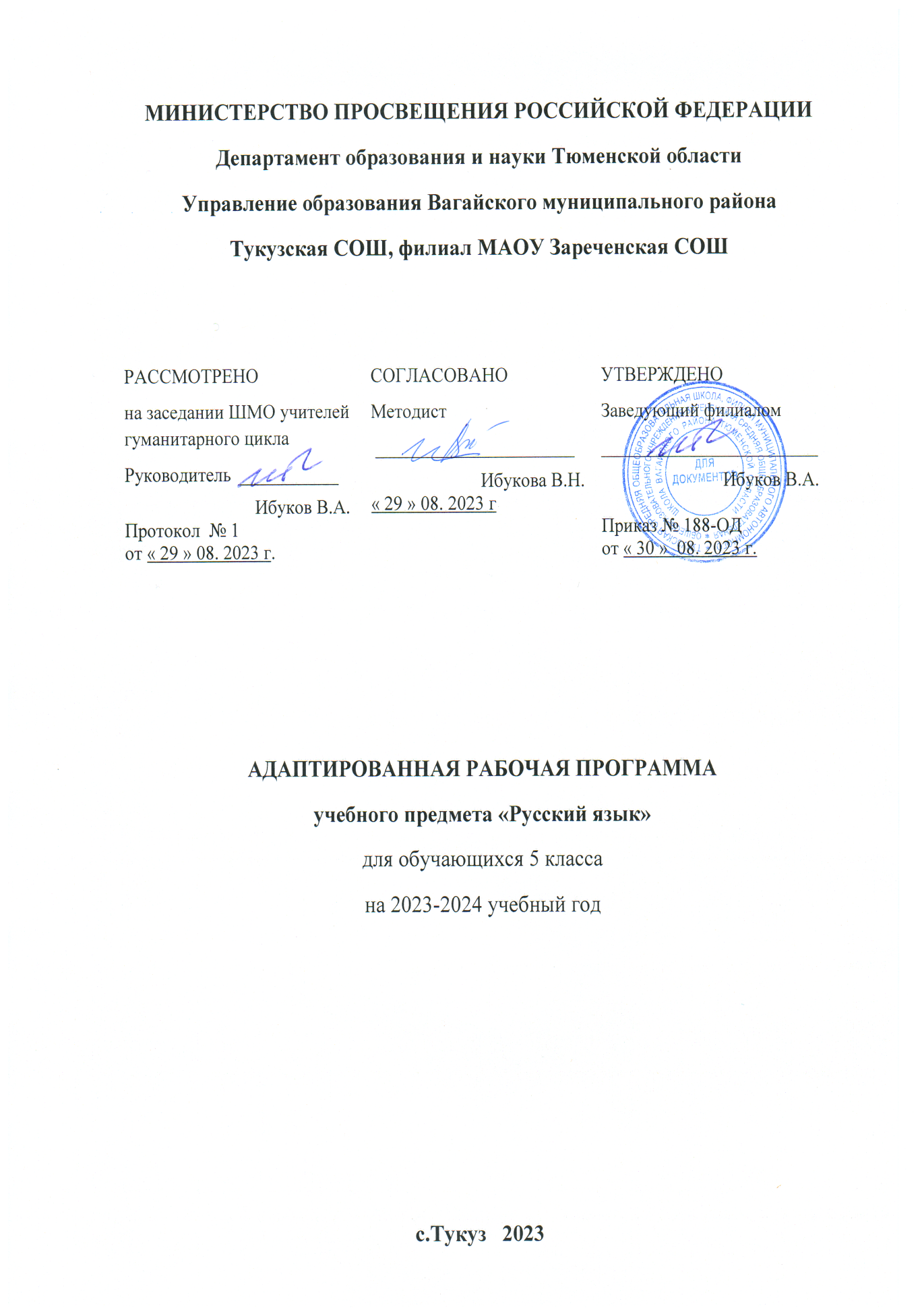 Пояснительная записка        Адаптированная рабочая программа учебного предмета «Русский язык» для пятого класса составлена на основе следующих нормативных правовых актов:Федерального закона РФ от 29 декабря 2012 г. № 273-ФЗ "Об образовании в Российской Федерации»; Федерального государственного образовательного стандарта образования для обучающихся с умственной отсталостью (интеллектуальными нарушениями), утвержденного приказом Министерства образования и науки РФ от 19 декабря 2014 г. № 1599;Приказа Министерства образования и науки Российской Федерации от 30.08.2013 г. № 1015 «Об утверждении Порядка организации и осуществления образовательной деятельности по основным общеобразовательным программам – общеобразовательным программам начального общего, основного общего и среднего общего образования»;Основные задачи обучения грамматике и правописанию:-развитие у обучающихся устной и письменной речи, формированиепрактически значимых орфографических и пунктуационных навыков;-коррекция активного(пассивного) словаря на основе чтения и выполнения упражнений, составления предложений, ответов на вопросы, объяснения действий;- коррекция слухового восприятия на основе упражнений запоминания;- коррекция вербальной памяти на основе выполнения упражнений, заучивания правил;- коррекция наглядно – образного мышления на основе демонстрации учебных таблиц, иллюстраций, словарной работы;Цели:- выработать навыки грамотного письма через выполнение упражнений;- развивать речь, память, внимание на основе ответов на вопросы, составления предложений, объяснения действий, выполнения упражнений по запоминанию;- осуществлять нравственное воспитание; прививать интерес к родному языку.    Рабочая программа обеспечена учебным пособием, рекомендованным Приказом Министерства просвещения РФ от 28.12.2018 г. №345 «О федеральном перечне учебников, рекомендуемых к использованию при реализации имеющих государственную аккредитацию образовательных программ начального общего, основного общего, среднего общего образования» (в ред. Приказов Министерства просвещения Российской Федерации от 8 мая 2019 г. № 233; от 22 ноября 2019 г. № 632)Для реализации программного содержания используются следующий учебно-методический комплект:Учебник Галунчикова Н.Г., Якубовская Э.В. Русский язык. 5 класс.-М.: Просвещение, 2019 г.демонстрационный материал (таблицы, картины, сюжетные картинки). Общая характеристика учебного предмета.Основное направление коррекционной работы: коррекция речи и мышления обучающихся.                                                                                       Ведущим коррекционным принципом, объединяющим и организующим все разделы программы по основным разделам русского языка, является развитие речи школьников, особенно её коммуникативной функции.Русский язык как учебный предмет является ведущим, так как от его усвоения во многом зависит успешность всего школьного обучения. Все знания учащихся, получаемые ими, в основном при выполнении упражнений, являются практически значимыми для их социальной адаптации и реабилитации. Необходимость коррекции познавательной и речевой деятельности школьников с ОВЗ обусловлена трудностями овладения ими русской фонетикой, графикой и орфографией, своеобразием их общего и речевого развития, имеющихся психофизических функций.Программный раздел «Письмо и развитие речи» определяет содержание обучения, умения и навыки, которые должны быть отработаны в период со 2-го по 9-ый класс. Структурно процесс обучения по данному предмету распадается на два этапа: 2 – 4-ый и 5 – 9-ый классы. Рабочая программа по русскому языку в 5 классе учитывает особенности познавательной деятельности обучающихся с ограниченными возможностями здоровья. Она направлена на разностороннее развитие личности детей с нарушением интеллекта, способствует их умственному развитию, обеспечивает гражданское, нравственное, трудовое, эстетическое и физическое развитие. Программа содержит материал, помогающий учащимся достичь того уровня общеобразовательных знаний и умений, который необходим им для социальной адаптации.                                                                             В начале учебного года идёт повторение, учитывающее умственные и возрастные возможности учащихся. Изучение состава слова, словообразующей роли значимых частей направлено на обогащение и активизацию словаря, формирование у обучающихся навыков единообразного написания гласных и согласных в корне и приставке. Части речи изучаются в 5 классе в том объёме, который необходим учащимся для выработки практических навыков устной и письменной речи, формирования навыков грамотного письма.                            Тема «Предложение» включена в календарно-тематическое планирование всех лет обучения. В процессе упражнений у учащихся формируются навыки построения разной степени распространения простого и сложного предложения. Одновременно идёт закрепление орфографических и пунктуационных навыков.                                                                                    На уроках русского языка особое внимание уделяется формированию навыков связной речи. Поэтому в 5 классе проводятся 9 творческих работ, что позволяет учащимся овладеть такими видами работ, как изложение и сочинение. Прививаются навыки делового письма, написание объявления, заметки в стенгазету.Рабочая программа по предмету «Русский язык» в 5 классе в соответствии с учебным планом рассчитана на 136 час в год, т.е. 4 часа в неделю (34 учебных недель).Планируемые результаты освоения программыОсвоение обучающимися рабочей программы, предполагает достижение двух видов результатов: личностных и предметных.  Личностные результатыосознавать роль речи в жизни людей;знание основных моральных норм и ориентация; развитие этических чувств - стыда, вины, совести как регуляторов морального поведения.                                                              оценивать и объяснять некоторые высказывания людей с точки зрения их уместности, тактичности в данной ситуации; понимать ценности здорового и безопасного образа жизни, осознание значения семьи в жизни человека и общества, ценности уважения к другому человеку, его мнению, мировоззрению, культуре, вере и т.д. соблюдать правила вежливого общения в урочной и внеурочной деятельности;делать простые выводы и обобщения в результате совместной работы класса.         Предметные результаты:       1-й уровень
      • списывать текст целыми словами и словосочетаниями, структурно сложные слова — по слогам;
      • писать под диктовку текст, включающий слова с изученными орфограммами (40—45 слов);
      • участвовать в обсуждении темы текста, в выделении основной мысли;
      • коллективно составлять текст и записывать его под руководством учителя (до 50 слов);
      • подбирать однокоренные слова, разбирать слова по составу с помощью учителя;
      • различать части речи (имя существительное, имя прилагательное, глагол) по вопросам, с опорой на таблицу;
      • находить решение орфографической задачи (с помощью учителя);
      • пользоваться школьным орфографическим словарем под руководством учителя.
      2-й уровень
      • списывать текст целыми словами, структурно сложные слова — по слогам;
      • писать под диктовку текст с предварительным разбором изученных орфограмм;
      • участвовать в обсуждении темы и идеи текста;
      • подбирать однокоренные слова с помощью учителя;
      • проверять безударные гласные, сомнительные согласные на основе изменения формы слова (с помощью учителя);
      • учиться пользоваться школьным орфографическим словарем под руководством учителя.Формируемые БУД:Личностные учебные действия: осознанно выполнять обязанности ученика, члена школьного коллектива, заинтересованного посещением школы, обучением, занятиями; способствовать развитию интереса к письму, формированию мотивационной основы учебной деятельности. Гордиться школьными успехами и достижениями как собственными, так и своих товарищей; уважительно и бережно относиться к людям труда и результатам их деятельности; понимать личную ответственность за свои поступки на основе представлений об этических нормах и правилах поведения в современном обществе. Проявлять самостоятельность в выполнении учебных заданий, поручений, договоренностей.      Коммуникативные учебные действия: вступать и поддерживать коммуникацию в разных ситуациях социального взаимодействия (учебных, трудовых, бытовых и др.); слушать собеседника, вступать в диалог и поддерживать его, признавать возможность существования различных точек зрения и права каждого иметь свою точку зрения, аргументировать свою позицию; дифференцированно использовать разные виды речевых высказываний (вопросы, ответы, повествование, отрицание и др.) в коммуникативных ситуациях с учётом специфики участников (возраст, социальный статус, знакомый – незнакомый и т.п.); использовать разные виды делового письма для решения жизненно значимых задач.  Формировать вербальные способы коммуникации (вижу, слышу, слушаю, отвечаю, спрашиваю); формировать невербальные способы коммуникации – посредством контакта глаз, мимики, жестов, позы, интонации и т.п.); формировать умение работать в парах и малых группах. Использовать разные источники и средства получения информации для решения коммуникативных и познавательных задач, в том числе информационные.Регулятивные учебные действия: принимать и сохранять цели и задачи решения типовых учебных и практических задач, осуществлять коллективный поиск средств их осуществления; осознанно действовать на основе разных видов инструкций для решения практических и   учебных задач; осуществлять взаимный контроль и совместной деятельности, адекватно оценивать собственное поведение и поведение окружающих; осуществлять самооценку и самоконтроль в деятельности, адекватно реагировать на внешний контроль и оценку, корректировать в соответствии с нею свою деятельность                                                                                                                                                                                                    Познавательные учебные действия:      Дифференцированно воспринимать окружающий мир, его временно-пространственную организацию; использовать логическое действие  (сравнение. Анализ, синтез, обобщение. Классификацию, установление аналогий, закономерностей, причинно-следственных связей) на наглядном, доступном, вербальном материале, основе практической деятельности в соответствии с индивидуальными возможностями; применять начальные сведения о сущности и особенностях объектов, процессов и явлений действительности(природных, социальных, культурных и т.д.) в соответствии с содержанием конкретного учебного предмета и для решения познавательных и практических задач; использовать в жизни и деятельности некоторые межпредметные знания, отражающие доступные существенные связи и отношения между объектами и процессами.Содержание учебного предмета. Звуки и буквы. Текст (9 ч)  Повторение.
      Звуки речи: гласные и согласные. Характеристика гласных (слогообразующая роль, ударные и безударные) и согласных (мягкие — твердые, звонкие — глухие). Буквенная азбука — алфавит. Знакомство с орфографическим словарем.
      Мягкие и твердые согласные. Их дифференциация. Обозначение мягкости согласных на письме буквами ь, е, ё, ю, я.
      Разделительный ь. Дифференциация слитного и раздельного произношения согласных и гласных в слогах (ля — лья). Употребление ь как показателя раздельного произношения согласного и гласного.
      Согласные звонкие и глухие. Их дифференциация. Установление несоответствия звука и буквы. Правописание звонких и глухих согласных на конце и в середине слова.
      Ударные и безударные гласные. Соответствие звука и буквы под ударением и несоответствие в безударной позиции. Введение термина орфограмма. Проверка написания безударной гласной. Непроверяемые безударные гласные.
      Различение текста и не текста. Определение темы текста. Заголовок. Выделение основной мысли.                                                                                  Предложение. Текст (6 ч) Предложение как единица речи. Его смысловая и интонационная законченность. Связь слов в предложении. Главные и второстепенные члены предложения.
      Отличие предложения от текста (с помощью предложения можно выразить мысль, с помощью текста — развить ее в двух и более предложениях). Деление текста на предложения. Границы предложений. Установление последовательности предложений в тексте. Связь предложений в тексте (нахождение местоимений и текстовых синонимов — без называния терминов).                                                                                  Слово. Текст (85 ч) Состав слова   Корень и однокоренные слова.
      Правописание проверяемых безударных гласных, звонких и глухих согласных в корнях слов путем изменения формы слова или подбора однокоренных слов. Непроверяемые безударные гласные.
      Непроизносимые согласные в корне. Составление словаря слов с непроизносимыми согласными, размещение их по алфавиту. Двойные согласные в корне. Составление словаря с двойными согласными в корне. Наблюдение за единообразным написанием орфограмм в ряду однокоренных слов.
      Окончание. Связь слов в предложении с помощью окончания.
      Приставка. Наблюдение за изменением значения слова в зависимости от приставки. Составление словосочетаний, противоположных по значению (пришел на стадион — ушел со стадиона). Приставка и предлог. Их различение.
      Разделительный ъ в словах с приставками.
      Суффикс. Изменение значения слова в зависимости от суффикса. Суффиксы с уменьшительно-ласкательным значением (-оньк- — -еньк-, -ушк- — -юшк-, -ик- и др.)
      Тема и основная мысль. Отражение темы или основной мысли в заголовке текста: о ком или о чем говорится в тексте (тема); что главное говорится о предмете темы (основная мысль). Выбор заголовка, отражающего тему или основную мысль («Ежик», «Ежик-спаситель»).               Части речи.   Слово как название предмета, его признака или действия. Части речи. Имя существительное, имя прилагательное, глагол. Их значение и вопросы как средство для выявления этих частей речи.
      Имя существительное. Значение в речи. Разделение существительных на слова различных смысловых категорий: люди, их профессии, животные, растения, явления природы, состояние и т. д.
      Существительные, близкие (предмет один, а слов много) и противоположные по значению. Упражнения в подборе синонимов и антонимов. Образование сравнительных оборотов с союзом как (один предмет похож на другой: глаза, как бусинки).
      Имена существительные собственные и нарицательные, одушевленные и неодушевленные.
      Большая буква в именах собственных. Адрес на конверте. Поздравительная открытка. Правильное написание названий праздников.
      Изменение имен существительных по числам.
      Род имен существительных. Мягкий знак после шипящих на конце слов у существительных женского рода.
      Изменение существительных по падежам (склонение). Склонение существительных в единственном числе с ударным окончанием.
      Выделение из предложений различных словосочетаний с именем существительным, постановка вопросов от главного слова к зависимому и определение падежа.
      Постановка существительных, стоящих в косвенных падежах, в начальную форму.
      Предлоги и падежи. Предлог и падежное окончание для связи слов в предложении. Упражнения в правильном выборе падежной формы существительного после предлога.
      Выделение опорных слов (существительных) в тексте и коллективное восстановление текста по плану и опорным словам.
      Практические упражнения в отборе примеров и фактов для развития основной мысли (из ряда предложенных).
      Имя прилагательное. Значение в речи (оценить предмет, определить его качественные стороны). Признаки, обозначаемые прилагательными: цвет, размер, форма, вкус, материал, из которого сделан предмет, его оценочная характеристика.
      Упражнения в образовании прилагательных от существительных.
      Прилагательные, близкие и противоположные по смыслу. Использование имен прилагательных для выражения сравнения (ласковый, как котенок), художественных определений (синее море), переносного значения (грозные тучи).
      Выделение из текста словосочетаний существительных с прилагательными и коллективное восстановление текста по опорным словосочетаниям.
      Род прилагательных. Его зависимость от рода имен существительных. Наблюдение за родовыми окончаниями.
      Подбор к существительным нескольких прилагательных по смыслу. Их согласование с существительным.
      Распространение предложений именами прилагательными.
      Упражнения в подборе прилагательных для описания предмета (на уровне словосочетаний) с опорой на сам предмет или картинку. Создание текста по опорным словосочетаниям.
      Глагол. Значение в речи.
      Семантические группы глаголов (глаголы движения, речи, мысли, труда, чувства).
      Изменение глаголов по временам. Употребление в речи глаголов различных временных категорий.
      Выделение из текста глаголов и коллективное восстановление текста по опорным словам.
      Дополнение текста фактами, подтверждающими основную мысль, с опорой на картинку или вопросы.                                         Предложение. Текст (16 ч) Нераспространенное и распространенное предложения. Главные и второстепенные члены предложения (без деления на виды). Распространение предложения. Использование структурных схем с изменением порядка слов в предложении.
      Выделение из предложения словосочетаний. Постановка вопросов от главного слова к зависимому. Составление предложений с данными словосочетаниями.
      Наблюдение над интонацией предложения. Точка, вопросительный, восклицательный знаки в конце предложения.
      Выделение вопросительных слов в предложении. Составление вопросительных предложений с данными вопросительными словами и без них. Правильное интонирование.
      Упражнения в составлении восклицательных предложений. Интонация в восклицательном предложении.
      Составление диалогов (с опорой на картинку, текст, ситуацию). Определение речевых задач диалога: хотим узнать (спрашиваем), хотим сообщить (отвечаем, рассказываем).
      Логическое ударение в предложении (усиление голоса на отдельном слове или словосочетании). Наблюдение за изменением смысла предложения в зависимости от перемены места логического ударения. Паузы в связи со знаками препинания.
      Практическое знакомство с однородными членами предложения. Интонация перечисления.
      Структура текста. Части текста, красная строка. Расположение частей текста в соответствии с данным планом, деление текста на части по данному плану, связь частей и предложений в тексте с помощью слов однажды, вдруг, как-то раз. Работа с деформированным текстом.     Повторение  (10 ч)                                                               Связная речь (9 ч)  Коллективное составление рассказа по серии сюжетных картинок с обсуждением темы, средств связи предложений и частей текста. Озаглавливание текста в связи с выделенной темой. Запись текста на доске и в тетрадях.
      Свободный диктант. Озаглавливание текста с отражением его темы. Выделение опорных слов из каждой части. Наблюдение за изобразительными средствами языка. Коллективная запись каждой части с опорой на выделенные слова.
      Коллективное изложение зрительно воспринимаемого текста по данному плану и опорным словам. Обсуждение темы и основной мысли. Отражение в заголовке идеи текста. Наблюдение за средствами связи и образными словами, использование их в качестве опорных слов. Запись текста на доске и в тетрадях.
      Коллективное составление рассказа по опорным словам с обсуждением темы, структуры текста и средств связи. Использование образных слов и выражений. Запись текста на доске и в тетрадях.
      Составление рассказа по сюжетной картинке и данному плану с обсуждением темы, структуры текста, отбором словаря, построением предложений, использованием средств связи между ними. Озаглавливание рассказа. Коллективная запись начала рассказа с последующим самостоятельным воспроизведением частей текста (наиболее простых).
      Коллективное изложение текста, воспринятого на слух. Запись текста на доске и в тетрадях.
      Свободный диктант. Озаглавливание текста. Выделение опорных слов и средств связи из каждой части. Самостоятельная запись каждой части. Использование изобразительных средств языка.
      Изложение текста, воспринятого на слух, по плану, опорным словам и выделенным из текста средствам связи предложений. Самостоятельная запись основной части.
      Составление текста письма к родственникам (друзьям). Анализ структуры письма. Отбор содержания и речевых средств для основной части письма. Коллективная запись на доске и в тетрадях.Учебно-тематический план по учебному предмету «Русский язык»Календарно-тематическое планирование уроков русского языкав 5 классе   с определением основных видов учебной деятельностиУчебно-методическое обеспечениеОсновная литература 1.  Якубовская Э.В., Галунчикова Н.Г.,   Русский язык. 5 класс.-М.: Просвещение, 2019г.2.Программа специальных (коррекционных) образовательных учреждений VIII вида. Под редакцией В.В.Воронковой. – М.: Гуманитар. изд.центр Владос,2011. Допущено Министерством образования и науки Российской Федерации. Дополнительная литература1. Н.М.Барская, Л.А.Нисневич «Обучение русскому языку в V-VIII классах вспомогательной школы», Москва, «Просвещение», 2014год.2. Методика обучения русскому языку во вспомогательной школе, «Просвещение», 2015год.3.А.К.Аксёнова, Э.В.Якубовская  «Дидактические игры на уроках русского языка во вспомогательной школе», «Просвещение», 2016год.4. Сборник диктантов. Библиотека учителя, 2014 г.5. Сборник диктантов. Библиотека учителя, 2017 г.6. Т.В.Василенко, Т.В.Шклярова  «Как научить Вашего ребёнка писать диктанты», изд. «Грамотей», 2016 год.7. И.М.Стронская «Словарные диктанты на все правила русского языка» изд. «Литера», Санкт-Петербург, 2018г.8. «Сигнальные» карточки.Печатные пособияТаблицы к основным разделам грамматического материала, содержащегося в программе по русскому языку.Словари по русскому языку: толковый словарь, орфографический словарь.Наборы сюжетных (предметных) картинок в соответствии с тематикой, определенной в программе по русскому языку.Репродукции картин в соответствии с тематикой и видами работы, указанными в программе и методических пособиях по русскому язык Материально-техническое обеспечение1.​ Ноутбук2.​ Мультимедиапроектор3.​ Переносной экран4.​ Экранно-звуковые пособия (транспаранты)Занимательная грамматика. Из истории происхождения слов№ п/п№ п/пТема урокаКол-во часовПовторение. Звуки и буквы. Текст - 17часовПовторение. Звуки и буквы. Текст - 17часовПовторение. Звуки и буквы. Текст - 17часов1.1.Гласные и согласные.  Алфавит12.2.Несовпадение звука и буквы в слове13.3.Твердые и мягкие согласные перед И, Е, Ё, Ю, Я14.4.Мягкий знак на конце и в середине слова15.5.Правописание слов с разделительным мягким знаком16.6.Р. р.Текст. Различение текста и не текста17.7.Парные звонкие и глухие согласные, их правописание на конце слова18.8.Ударные и безударные гласные в слове19.9.Проверка безударных гласных в слове110.10.Проверка безударных гласных в слове111.11.Р.р. Текст. Определение темы текста. Заголовок112.13.12.13.Звуки и буквы. Закрепление знаний. Контрольные вопросы и задания214.15.14.15.Деловое письмо. Адрес216.17.16.17.Коллективное составление рассказа по серии картинок2Предложение. Текст -17 часовПредложение. Текст -17 часовПредложение. Текст -17 часовПредложение. Текст -17 часов18.18.Выражение в предложении законченной мысли119.19.Распространение предложений120.20.Порядок слов в предложении121.21.Связь слов в предложении122.22.Главные члены предложения. Сказуемое123.23.Главные члены предложения. Подлежащее.124.24.Второстепенные члены предложения125.25.Текст. Отличие предложения от текста. Деление текста на предложения126.26.Наблюдение за знаками препинания в конце предложений127.27.Вопросительные предложения128.28.Восклицательные предложения129.30.29.30.Повествовательные, вопросительные и восклицательные предложения231.32.31.32.Предложение. Закрепление знаний. Контрольные вопросы и задания233343334Деловое письмо. Адрес2Состав слова -32 часаСостав слова -32 часаСостав слова -32 часаСостав слова -32 часа35.35.Корень и однокоренные слова136.37.36.37.Общее и различия в значении однокоренных слов238.38.Включение однокоренных слов в предложения139.39.Окончание – изменяемая часть слова140.40.Установление связи между словами с помощью окончания141.41.Приставка как часть слова142.42.Изменение значения слова в зависимости от приставки143.43.Приставка и предлог144.44.Суффикс как часть слова145.45.Изменение значения слова в зависимости от суффикса146.47.46.47.Изменение формы слова для проверки безударной гласной в корне248.48.Единообразное написание гласных в корне однокоренных слов149.49.Слово-корень с ударной гласной150.50.Проверяемые и проверочные слова в группе однокоренных слов151.52.51.52.Проверка безударных гласных в  корне   слова253.53.Изменение формы слова для проверки парных звонких и глухих согласных в корне154.54.Единообразное написание парных звонких и глухих согласных в корне однокоренных слов155.55.Проверка парных звонких и глухих согласных в корне  слов156.57.56.57.Проверяемые гласные и согласные в корне258.58.Непроверяемые написания в корне159.60.59.60.Единообразное написание корня в группе однокоренных слов261.62.61.62.Состав слова. Закрепление знаний. Контрольные вопросы и задания263.64.63.64.Деловое письмо. Поздравление265.66.65.66.Составление рассказа по сюжетной картинке и данному плану2Части речи. Текст – 8 часовЧасти речи. Текст – 8 часовЧасти речи. Текст – 8 часовЧасти речи. Текст – 8 часов67.67.Названия предметов, действий и признаков168.68.Понятие о частях речи. Существительное169.69.Глагол170.70.Прилагательное171.72.71.72.Различение частей речи по вопросу и значению273.74.73.74.Употребление разных частей речи в предложении и тексте. Контрольные вопросы и задания2Имя существительное – 20 часовИмя существительное – 20 часовИмя существительное – 20 часовИмя существительное – 20 часов75.75.Значение существительных в речи176.76.Одушевленные и неодушевленные существительные177.77.Собственные и нарицательные существительные178.78.Правописание имен собственных179.79.Р.р. Текст и основная мысль текста180.80.Понятие о единственном и множественном числе существительных181.81.Употребление существительных в единственном и множественном числе182.82.Изменение существительных по числам183.83.Знакомство с понятием рода184.Существительные мужского родаСуществительные мужского рода185.85.Существительные женского рода186.86.Существительные среднего рода187.88.87.88.Различение существительных по родам289.90.89.90.Существительное. Закрепление знаний. Контрольные вопросы и задания291.92.91.92.Деловое письмо. Поздравление293.94.93.94.Коллективное изложение текста, воспринятого на слух2Имя прилагательное – 12 часовИмя прилагательное – 12 часовИмя прилагательное – 12 часовИмя прилагательное – 12 часов95.95.Значение прилагательных в речи196.96.Различение признаков, обозначаемых прилагательными197.97.Зависимость рода прилагательных от рода существительных198.98.Окончания прилагательных мужского рода199.99.Окончания прилагательных женского рода1100.100.Окончания прилагательных среднего рода1101.101.Окончания прилагательных мужского, женского и среднего рода1102.102.Изменение прилагательных по родам1103.104.103.104.Прилагательное. Закрепление знаний. Контрольные вопросы и задания2105.106.105.106.Деловое письмо. Записка2Глагол – 9 часовГлагол – 9 часовГлагол – 9 часовГлагол – 9 часов107.107.Значение глаголов в речи1108.108.Различение действий, обозначаемых глаголами1109.109.Настоящее время глаголов1110.110.Прошедшее время глаголов1111.111.Будущее время глаголов1112.112.Различение глаголов по временам1113.113.Р.р. Текст. Отбор примеров и фактов для подтверждения основной мысли1114.115.114.115.Глагол. Закрепление знаний.  Контрольные вопросы и задания2Предложение. Текст. Главные и второстепенные члены предложения -11 часовПредложение. Текст. Главные и второстепенные члены предложения -11 часовПредложение. Текст. Главные и второстепенные члены предложения -11 часовПредложение. Текст. Главные и второстепенные члены предложения -11 часов116.116.Главные члены предложения1117.117.Второстепенные члены предложения1118.118.Постановка вопросов от главных членов предложения к второстепенным членам1119.119.Различение нераспространенных и распространенных предложений1120.120.Распространение предложений1121.121.Знакомство с однородными членами предложения1122.122.Дополнение предложения однородными членами1123.123.Предложение. Закрепление знаний.  1124.124.Контрольный диктант125.Работа над ошибками. Коррекция знанийРабота над ошибками. Коррекция знаний1126.Деловое письмо. ЗапискаДеловое письмо. ЗапискаПовторение – 5 часовПовторение – 5 часовПовторение – 5 часовПовторение – 5 часов127.128.Состав словаСостав слова2129.130.Части речи. Имя существительное.  Имя прилагательное. Глагол.Части речи. Имя существительное.  Имя прилагательное. Глагол.2131.132.ПредложениеПредложение2133.134.ТекстТекст2135.136.Закрепление знаний.  Контрольные вопросы и заданияЗакрепление знаний.  Контрольные вопросы и задания27.ТемаКол-во часовКол-во часовДата проведенияДата проведения7.ТемаКол-во часовКол-во часовПо плануПо фактуПовторение. Звуки и буквы. Текст - 17часовПовторение. Звуки и буквы. Текст - 17часовПовторение. Звуки и буквы. Текст - 17часовПовторение. Звуки и буквы. Текст - 17часовПовторение. Звуки и буквы. Текст - 17часовПовторение. Звуки и буквы. Текст - 17часов1.Гласные и согласные.  Алфавит114.09.232.Несовпадение звука и буквы в слове115.09.233.Твердые и мягкие согласные перед И, Е, Ё, Ю, Я116.09.234.Мягкий знак на конце и в середине слова117.09.235.Правописание слов с разделительным мягким знаком1111.09.236.Р. р.Текст. Различение текста и не текста1112.09.237.Парные звонкие и глухие согласные, их правописание на конце слова1113.09.238.Ударные и безударные гласные в слове1114.09.239.Проверка безударных гласных в слове1118.09.2310.Проверка безударных гласных в слове1119.09.2311.Р.р. Текст. Определение темы текста. Заголовок1120.09.2312.13.Звуки и буквы. Закрепление знаний. Контрольные вопросы и задания2221.09.2325.09.2314.15.Деловое письмо. Адрес2226.09.2327.09.2316.17.Коллективное составление рассказа по серии картинок2228.09.232.10.23Характеристика основных видов деятельности ученикаХарактеристика основных видов деятельности ученикаХарактеристика основных видов деятельности ученикаХарактеристика основных видов деятельности ученикаХарактеристика основных видов деятельности ученикаХарактеристика основных видов деятельности ученикаВосстановить в памяти порядок букв в алфавите, закрепить умение пользоваться орфографическим словарем.Наблюдать за соотнесением звука и буквы под ударением и несоответствием в безударном положении. Сделать вывод о необходимости проверять безударный гласный в слове. Использовать способ проверки безударных гласных по данному образцу рассуждения. Пополнить словарь по теме, приводить примеры слов с проверяемыми и непроверяемыми безударными гласными.Различать на слух и четко произносить твердые и мягкие согласные. Доказывать правильность постановки мягкого знака в слове по данному образцу рассуждения. Пополнить словарь по теме новыми примерами.Понаблюдать за написанием разделительного мягкого знака в словах. Упражняться в умении слышать, правильно произносить и записывать слова с разделительным мягким знаком.Различать звонкие и глухие согласные на слух. Сравнивать, как они произносятся и как пишутся на конце слова. Доказывать правильность написания парных согласных на конце слова по данному образцу рассуждения. Различать правила проверки парных согласных и безударных гласных в словах.Учиться различать текст и несколько отдельных предложений. Уметь объяснить эти различия.Коллективно подбирать заголовок к тексту.Познакомиться с понятием «Адрес». Накапливать тематический словарь. Запомнить и уметь перечислить все адресные данные, которые необходимо указывать в почтовых отправлениях. Потренироваться в записи адресов.Восстановить в памяти порядок букв в алфавите, закрепить умение пользоваться орфографическим словарем.Наблюдать за соотнесением звука и буквы под ударением и несоответствием в безударном положении. Сделать вывод о необходимости проверять безударный гласный в слове. Использовать способ проверки безударных гласных по данному образцу рассуждения. Пополнить словарь по теме, приводить примеры слов с проверяемыми и непроверяемыми безударными гласными.Различать на слух и четко произносить твердые и мягкие согласные. Доказывать правильность постановки мягкого знака в слове по данному образцу рассуждения. Пополнить словарь по теме новыми примерами.Понаблюдать за написанием разделительного мягкого знака в словах. Упражняться в умении слышать, правильно произносить и записывать слова с разделительным мягким знаком.Различать звонкие и глухие согласные на слух. Сравнивать, как они произносятся и как пишутся на конце слова. Доказывать правильность написания парных согласных на конце слова по данному образцу рассуждения. Различать правила проверки парных согласных и безударных гласных в словах.Учиться различать текст и несколько отдельных предложений. Уметь объяснить эти различия.Коллективно подбирать заголовок к тексту.Познакомиться с понятием «Адрес». Накапливать тематический словарь. Запомнить и уметь перечислить все адресные данные, которые необходимо указывать в почтовых отправлениях. Потренироваться в записи адресов.Восстановить в памяти порядок букв в алфавите, закрепить умение пользоваться орфографическим словарем.Наблюдать за соотнесением звука и буквы под ударением и несоответствием в безударном положении. Сделать вывод о необходимости проверять безударный гласный в слове. Использовать способ проверки безударных гласных по данному образцу рассуждения. Пополнить словарь по теме, приводить примеры слов с проверяемыми и непроверяемыми безударными гласными.Различать на слух и четко произносить твердые и мягкие согласные. Доказывать правильность постановки мягкого знака в слове по данному образцу рассуждения. Пополнить словарь по теме новыми примерами.Понаблюдать за написанием разделительного мягкого знака в словах. Упражняться в умении слышать, правильно произносить и записывать слова с разделительным мягким знаком.Различать звонкие и глухие согласные на слух. Сравнивать, как они произносятся и как пишутся на конце слова. Доказывать правильность написания парных согласных на конце слова по данному образцу рассуждения. Различать правила проверки парных согласных и безударных гласных в словах.Учиться различать текст и несколько отдельных предложений. Уметь объяснить эти различия.Коллективно подбирать заголовок к тексту.Познакомиться с понятием «Адрес». Накапливать тематический словарь. Запомнить и уметь перечислить все адресные данные, которые необходимо указывать в почтовых отправлениях. Потренироваться в записи адресов.Восстановить в памяти порядок букв в алфавите, закрепить умение пользоваться орфографическим словарем.Наблюдать за соотнесением звука и буквы под ударением и несоответствием в безударном положении. Сделать вывод о необходимости проверять безударный гласный в слове. Использовать способ проверки безударных гласных по данному образцу рассуждения. Пополнить словарь по теме, приводить примеры слов с проверяемыми и непроверяемыми безударными гласными.Различать на слух и четко произносить твердые и мягкие согласные. Доказывать правильность постановки мягкого знака в слове по данному образцу рассуждения. Пополнить словарь по теме новыми примерами.Понаблюдать за написанием разделительного мягкого знака в словах. Упражняться в умении слышать, правильно произносить и записывать слова с разделительным мягким знаком.Различать звонкие и глухие согласные на слух. Сравнивать, как они произносятся и как пишутся на конце слова. Доказывать правильность написания парных согласных на конце слова по данному образцу рассуждения. Различать правила проверки парных согласных и безударных гласных в словах.Учиться различать текст и несколько отдельных предложений. Уметь объяснить эти различия.Коллективно подбирать заголовок к тексту.Познакомиться с понятием «Адрес». Накапливать тематический словарь. Запомнить и уметь перечислить все адресные данные, которые необходимо указывать в почтовых отправлениях. Потренироваться в записи адресов.Восстановить в памяти порядок букв в алфавите, закрепить умение пользоваться орфографическим словарем.Наблюдать за соотнесением звука и буквы под ударением и несоответствием в безударном положении. Сделать вывод о необходимости проверять безударный гласный в слове. Использовать способ проверки безударных гласных по данному образцу рассуждения. Пополнить словарь по теме, приводить примеры слов с проверяемыми и непроверяемыми безударными гласными.Различать на слух и четко произносить твердые и мягкие согласные. Доказывать правильность постановки мягкого знака в слове по данному образцу рассуждения. Пополнить словарь по теме новыми примерами.Понаблюдать за написанием разделительного мягкого знака в словах. Упражняться в умении слышать, правильно произносить и записывать слова с разделительным мягким знаком.Различать звонкие и глухие согласные на слух. Сравнивать, как они произносятся и как пишутся на конце слова. Доказывать правильность написания парных согласных на конце слова по данному образцу рассуждения. Различать правила проверки парных согласных и безударных гласных в словах.Учиться различать текст и несколько отдельных предложений. Уметь объяснить эти различия.Коллективно подбирать заголовок к тексту.Познакомиться с понятием «Адрес». Накапливать тематический словарь. Запомнить и уметь перечислить все адресные данные, которые необходимо указывать в почтовых отправлениях. Потренироваться в записи адресов.Восстановить в памяти порядок букв в алфавите, закрепить умение пользоваться орфографическим словарем.Наблюдать за соотнесением звука и буквы под ударением и несоответствием в безударном положении. Сделать вывод о необходимости проверять безударный гласный в слове. Использовать способ проверки безударных гласных по данному образцу рассуждения. Пополнить словарь по теме, приводить примеры слов с проверяемыми и непроверяемыми безударными гласными.Различать на слух и четко произносить твердые и мягкие согласные. Доказывать правильность постановки мягкого знака в слове по данному образцу рассуждения. Пополнить словарь по теме новыми примерами.Понаблюдать за написанием разделительного мягкого знака в словах. Упражняться в умении слышать, правильно произносить и записывать слова с разделительным мягким знаком.Различать звонкие и глухие согласные на слух. Сравнивать, как они произносятся и как пишутся на конце слова. Доказывать правильность написания парных согласных на конце слова по данному образцу рассуждения. Различать правила проверки парных согласных и безударных гласных в словах.Учиться различать текст и несколько отдельных предложений. Уметь объяснить эти различия.Коллективно подбирать заголовок к тексту.Познакомиться с понятием «Адрес». Накапливать тематический словарь. Запомнить и уметь перечислить все адресные данные, которые необходимо указывать в почтовых отправлениях. Потренироваться в записи адресов.Предложение. Текст -17 часовПредложение. Текст -17 часовПредложение. Текст -17 часовПредложение. Текст -17 часовПредложение. Текст -17 часовПредложение. Текст -17 часов18.Выражение в предложении законченной мысли13.10.233.10.2319.Распространение предложений14.10.234.10.2320.Порядок слов в предложении15.10.235.10.2321.Связь слов в предложении19.10.239.10.2322.Главные члены предложения. Сказуемое110.10.2310.10.2323.Главные члены предложения. Подлежащее.111.10.2311.10.2324.Второстепенные члены предложения112.10.2312.10.2325.Текст. Отличие предложения от текста. Деление текста на предложения116.10.2316.10.2326.Наблюдение за знаками препинания в конце предложений117.10.2317.10.2327.Вопросительные предложения118.10.2318.10.2328.Восклицательные предложения119.10.2319.10.2329.30.Повествовательные, вопросительные и восклицательные предложения223.10.2324.10.2323.10.2324.10.2331.32.Предложение. Закрепление знаний. Контрольные вопросы и задания225.10.2326.10.2325.10.2326.10.233334Деловое письмо. Адрес27.11.238.11.237.11.238.11.23Характеристика основных видов деятельности ученикаХарактеристика основных видов деятельности ученикаХарактеристика основных видов деятельности ученикаХарактеристика основных видов деятельности ученикаХарактеристика основных видов деятельности ученикаХарактеристика основных видов деятельности ученикаЗакреплять умение выделять предложение из текста, делить текст на предложения, восстанавливать нарушенный порядок слов в предложении.Связывать слова в предложении, изменяя форму слов.Познакомиться с главными и второстепенными членами предложения. Различать подлежащее и сказуемое по значению в предложении и по вопросам. Правильно подчеркивать главные и второстепенные члены предложения.Различать предложения по интонации. Сравнивать их, выделяя видимые признаки.Тренироваться в выразительном чтении таких предложений.Принимать участие в составлении диалогов с дополнением ответа на вопрос собеседника. Соблюдать при этом правильную расстановку знаков препинания и точность интонирования реплик диалога при его чтении.Учиться составлять диалоги  по образцу и схеме диалога.Перечислять все адресные данные, которые необходимо указывать в почтовых отправлениях. Уметь располагать адресные данные в нужной последовательности.Закреплять умение выделять предложение из текста, делить текст на предложения, восстанавливать нарушенный порядок слов в предложении.Связывать слова в предложении, изменяя форму слов.Познакомиться с главными и второстепенными членами предложения. Различать подлежащее и сказуемое по значению в предложении и по вопросам. Правильно подчеркивать главные и второстепенные члены предложения.Различать предложения по интонации. Сравнивать их, выделяя видимые признаки.Тренироваться в выразительном чтении таких предложений.Принимать участие в составлении диалогов с дополнением ответа на вопрос собеседника. Соблюдать при этом правильную расстановку знаков препинания и точность интонирования реплик диалога при его чтении.Учиться составлять диалоги  по образцу и схеме диалога.Перечислять все адресные данные, которые необходимо указывать в почтовых отправлениях. Уметь располагать адресные данные в нужной последовательности.Закреплять умение выделять предложение из текста, делить текст на предложения, восстанавливать нарушенный порядок слов в предложении.Связывать слова в предложении, изменяя форму слов.Познакомиться с главными и второстепенными членами предложения. Различать подлежащее и сказуемое по значению в предложении и по вопросам. Правильно подчеркивать главные и второстепенные члены предложения.Различать предложения по интонации. Сравнивать их, выделяя видимые признаки.Тренироваться в выразительном чтении таких предложений.Принимать участие в составлении диалогов с дополнением ответа на вопрос собеседника. Соблюдать при этом правильную расстановку знаков препинания и точность интонирования реплик диалога при его чтении.Учиться составлять диалоги  по образцу и схеме диалога.Перечислять все адресные данные, которые необходимо указывать в почтовых отправлениях. Уметь располагать адресные данные в нужной последовательности.Закреплять умение выделять предложение из текста, делить текст на предложения, восстанавливать нарушенный порядок слов в предложении.Связывать слова в предложении, изменяя форму слов.Познакомиться с главными и второстепенными членами предложения. Различать подлежащее и сказуемое по значению в предложении и по вопросам. Правильно подчеркивать главные и второстепенные члены предложения.Различать предложения по интонации. Сравнивать их, выделяя видимые признаки.Тренироваться в выразительном чтении таких предложений.Принимать участие в составлении диалогов с дополнением ответа на вопрос собеседника. Соблюдать при этом правильную расстановку знаков препинания и точность интонирования реплик диалога при его чтении.Учиться составлять диалоги  по образцу и схеме диалога.Перечислять все адресные данные, которые необходимо указывать в почтовых отправлениях. Уметь располагать адресные данные в нужной последовательности.Закреплять умение выделять предложение из текста, делить текст на предложения, восстанавливать нарушенный порядок слов в предложении.Связывать слова в предложении, изменяя форму слов.Познакомиться с главными и второстепенными членами предложения. Различать подлежащее и сказуемое по значению в предложении и по вопросам. Правильно подчеркивать главные и второстепенные члены предложения.Различать предложения по интонации. Сравнивать их, выделяя видимые признаки.Тренироваться в выразительном чтении таких предложений.Принимать участие в составлении диалогов с дополнением ответа на вопрос собеседника. Соблюдать при этом правильную расстановку знаков препинания и точность интонирования реплик диалога при его чтении.Учиться составлять диалоги  по образцу и схеме диалога.Перечислять все адресные данные, которые необходимо указывать в почтовых отправлениях. Уметь располагать адресные данные в нужной последовательности.Закреплять умение выделять предложение из текста, делить текст на предложения, восстанавливать нарушенный порядок слов в предложении.Связывать слова в предложении, изменяя форму слов.Познакомиться с главными и второстепенными членами предложения. Различать подлежащее и сказуемое по значению в предложении и по вопросам. Правильно подчеркивать главные и второстепенные члены предложения.Различать предложения по интонации. Сравнивать их, выделяя видимые признаки.Тренироваться в выразительном чтении таких предложений.Принимать участие в составлении диалогов с дополнением ответа на вопрос собеседника. Соблюдать при этом правильную расстановку знаков препинания и точность интонирования реплик диалога при его чтении.Учиться составлять диалоги  по образцу и схеме диалога.Перечислять все адресные данные, которые необходимо указывать в почтовых отправлениях. Уметь располагать адресные данные в нужной последовательности.Состав слова -32 часаСостав слова -32 часаСостав слова -32 часаСостав слова -32 часаСостав слова -32 часаСостав слова -32 часа35.Корень и однокоренные слова19.11.239.11.2336.37.Общее и различия в значении однокоренных слов213.11.2314.11.2313.11.2314.11.2338.Включение однокоренных слов в предложения115.11.2315.11.2339.Окончание – изменяемая часть слова116.11.2316.11.2340.Установление связи между словами с помощью окончания120.11.2320.11.2341.Приставка как часть слова121.11.2321.11.2342.Изменение значения слова в зависимости от приставки122.11.2322.11.2343.Приставка и предлог123.11.2323.11.2344.Суффикс как часть слова127.11.2327.11.2345.Изменение значения слова в зависимости от суффикса128.11.2328.11.2346.47.Изменение формы слова для проверки безударной гласной в корне229.11.2330.11.2329.11.2330.11.2348.Единообразное написание гласных в корне однокоренных слов14.12.234.12.2349.Слово-корень с ударной гласной15.12.235.12.2350.Проверяемые и проверочные слова в группе однокоренных слов16.12.236.12.2351.Проверка безударных гласных в  корне   слова17.12.237.12.2352.Единообразное написание парных звонких и глухих согласных в корне однокоренных слов111.12.2311.12.2353.Изменение формы слова для проверки парных звонких и глухих согласных в корне112.12.2312.12.2354.Контрольный  диктант.113.12.2313.12.2355.Проверка парных звонких и глухих согласных в корне  слов114.12.2314.12.2356.57.Проверяемые гласные и согласные в корне218.12.2319.12.2318.12.2319.12.2358.Непроверяемые написания в корне120.12.2320.12.2359.60.Единообразное написание корня в группе однокоренных слов221.12.2325.12.2321.12.2325.12.2361.62.Состав слова. Закрепление знаний. Контрольные вопросы и задания226.11.2327.12.2326.11.2327.12.2363.64.Деловое письмо. Поздравление228.12.239.01.2428.12.239.01.2465.66.Составление рассказа по сюжетной картинке и данному плану210.01.2411.01.2410.01.2411.01.24Характеристика основных видов деятельности ученикаХарактеристика основных видов деятельности ученикаХарактеристика основных видов деятельности ученикаХарактеристика основных видов деятельности ученикаХарактеристика основных видов деятельности ученикаХарактеристика основных видов деятельности ученикаПознакомиться с однокоренными словами, учиться выделять общий корень в группе однокоренных слов. Сравнивать значения данных слов: находить сходства и различия.Познакомиться с разными частями слова: корень. Приставка, суффикс и окончание. Учиться различать их по функциям: изменение значения слова, связь между словами. Накапливать словарь однокоренных слов, включать их в предложения.Наблюдать за единообразным написанием гласных и парных звонких и глухих согласных в корне однокоренных слов. Овладевать способами проверки безударных гласных и парных согласных в корне однокоренных слов.Пополнять свой словарный запас однокоренными словами и активно использовать их при составлении предложений.Учиться строить диалог из отдельных реплик, включая их в заданную схему диалога.Запомнить свой домашний адрес и правильно его записывать. Учиться писать поздравительные открытки по общепринятому плану, соблюдая правильное расположение частей текста поздравления.Познакомиться с однокоренными словами, учиться выделять общий корень в группе однокоренных слов. Сравнивать значения данных слов: находить сходства и различия.Познакомиться с разными частями слова: корень. Приставка, суффикс и окончание. Учиться различать их по функциям: изменение значения слова, связь между словами. Накапливать словарь однокоренных слов, включать их в предложения.Наблюдать за единообразным написанием гласных и парных звонких и глухих согласных в корне однокоренных слов. Овладевать способами проверки безударных гласных и парных согласных в корне однокоренных слов.Пополнять свой словарный запас однокоренными словами и активно использовать их при составлении предложений.Учиться строить диалог из отдельных реплик, включая их в заданную схему диалога.Запомнить свой домашний адрес и правильно его записывать. Учиться писать поздравительные открытки по общепринятому плану, соблюдая правильное расположение частей текста поздравления.Познакомиться с однокоренными словами, учиться выделять общий корень в группе однокоренных слов. Сравнивать значения данных слов: находить сходства и различия.Познакомиться с разными частями слова: корень. Приставка, суффикс и окончание. Учиться различать их по функциям: изменение значения слова, связь между словами. Накапливать словарь однокоренных слов, включать их в предложения.Наблюдать за единообразным написанием гласных и парных звонких и глухих согласных в корне однокоренных слов. Овладевать способами проверки безударных гласных и парных согласных в корне однокоренных слов.Пополнять свой словарный запас однокоренными словами и активно использовать их при составлении предложений.Учиться строить диалог из отдельных реплик, включая их в заданную схему диалога.Запомнить свой домашний адрес и правильно его записывать. Учиться писать поздравительные открытки по общепринятому плану, соблюдая правильное расположение частей текста поздравления.Познакомиться с однокоренными словами, учиться выделять общий корень в группе однокоренных слов. Сравнивать значения данных слов: находить сходства и различия.Познакомиться с разными частями слова: корень. Приставка, суффикс и окончание. Учиться различать их по функциям: изменение значения слова, связь между словами. Накапливать словарь однокоренных слов, включать их в предложения.Наблюдать за единообразным написанием гласных и парных звонких и глухих согласных в корне однокоренных слов. Овладевать способами проверки безударных гласных и парных согласных в корне однокоренных слов.Пополнять свой словарный запас однокоренными словами и активно использовать их при составлении предложений.Учиться строить диалог из отдельных реплик, включая их в заданную схему диалога.Запомнить свой домашний адрес и правильно его записывать. Учиться писать поздравительные открытки по общепринятому плану, соблюдая правильное расположение частей текста поздравления.Познакомиться с однокоренными словами, учиться выделять общий корень в группе однокоренных слов. Сравнивать значения данных слов: находить сходства и различия.Познакомиться с разными частями слова: корень. Приставка, суффикс и окончание. Учиться различать их по функциям: изменение значения слова, связь между словами. Накапливать словарь однокоренных слов, включать их в предложения.Наблюдать за единообразным написанием гласных и парных звонких и глухих согласных в корне однокоренных слов. Овладевать способами проверки безударных гласных и парных согласных в корне однокоренных слов.Пополнять свой словарный запас однокоренными словами и активно использовать их при составлении предложений.Учиться строить диалог из отдельных реплик, включая их в заданную схему диалога.Запомнить свой домашний адрес и правильно его записывать. Учиться писать поздравительные открытки по общепринятому плану, соблюдая правильное расположение частей текста поздравления.Познакомиться с однокоренными словами, учиться выделять общий корень в группе однокоренных слов. Сравнивать значения данных слов: находить сходства и различия.Познакомиться с разными частями слова: корень. Приставка, суффикс и окончание. Учиться различать их по функциям: изменение значения слова, связь между словами. Накапливать словарь однокоренных слов, включать их в предложения.Наблюдать за единообразным написанием гласных и парных звонких и глухих согласных в корне однокоренных слов. Овладевать способами проверки безударных гласных и парных согласных в корне однокоренных слов.Пополнять свой словарный запас однокоренными словами и активно использовать их при составлении предложений.Учиться строить диалог из отдельных реплик, включая их в заданную схему диалога.Запомнить свой домашний адрес и правильно его записывать. Учиться писать поздравительные открытки по общепринятому плану, соблюдая правильное расположение частей текста поздравления.Части речи. Текст – 8 часовЧасти речи. Текст – 8 часовЧасти речи. Текст – 8 часовЧасти речи. Текст – 8 часовЧасти речи. Текст – 8 часовЧасти речи. Текст – 8 часов67.Названия предметов, действий и признаков115.01.2415.01.2468.Понятие о частях речи. Существительное116.01.2416.01.2469.Глагол117.01.2417.01.2470.Прилагательное118.01.2418.01.2471.72.Различение частей речи по вопросу и значению222.01.2423.01.2422.01.2423.01.2473.74.Употребление разных частей речи в предложении и тексте. Контрольные вопросы и задания224.01.2425.01.2424.01.2425.01.24Характеристика основных видов деятельности ученикаХарактеристика основных видов деятельности ученикаХарактеристика основных видов деятельности ученикаХарактеристика основных видов деятельности ученикаХарактеристика основных видов деятельности ученикаХарактеристика основных видов деятельности ученикаЧетко различать названия предметов, действий, признаков.Уметь соотнести эти названия с новыми понятиями о частях речи.Учиться ставить вопросы к существительным, глаголам и прилагательным, используя прошлый опыт, выделять части речи в предложении и правильно подчеркивать их.Употреблять разные части речи в предложении и тексте.Использовать разные части речи в диалоге, отвечая на вопросы собеседника одним словом.Четко различать названия предметов, действий, признаков.Уметь соотнести эти названия с новыми понятиями о частях речи.Учиться ставить вопросы к существительным, глаголам и прилагательным, используя прошлый опыт, выделять части речи в предложении и правильно подчеркивать их.Употреблять разные части речи в предложении и тексте.Использовать разные части речи в диалоге, отвечая на вопросы собеседника одним словом.Четко различать названия предметов, действий, признаков.Уметь соотнести эти названия с новыми понятиями о частях речи.Учиться ставить вопросы к существительным, глаголам и прилагательным, используя прошлый опыт, выделять части речи в предложении и правильно подчеркивать их.Употреблять разные части речи в предложении и тексте.Использовать разные части речи в диалоге, отвечая на вопросы собеседника одним словом.Четко различать названия предметов, действий, признаков.Уметь соотнести эти названия с новыми понятиями о частях речи.Учиться ставить вопросы к существительным, глаголам и прилагательным, используя прошлый опыт, выделять части речи в предложении и правильно подчеркивать их.Употреблять разные части речи в предложении и тексте.Использовать разные части речи в диалоге, отвечая на вопросы собеседника одним словом.Четко различать названия предметов, действий, признаков.Уметь соотнести эти названия с новыми понятиями о частях речи.Учиться ставить вопросы к существительным, глаголам и прилагательным, используя прошлый опыт, выделять части речи в предложении и правильно подчеркивать их.Употреблять разные части речи в предложении и тексте.Использовать разные части речи в диалоге, отвечая на вопросы собеседника одним словом.Четко различать названия предметов, действий, признаков.Уметь соотнести эти названия с новыми понятиями о частях речи.Учиться ставить вопросы к существительным, глаголам и прилагательным, используя прошлый опыт, выделять части речи в предложении и правильно подчеркивать их.Употреблять разные части речи в предложении и тексте.Использовать разные части речи в диалоге, отвечая на вопросы собеседника одним словом.Имя существительное – 20 часовИмя существительное – 20 часовИмя существительное – 20 часовИмя существительное – 20 часовИмя существительное – 20 часовИмя существительное – 20 часов75.Значение существительных в речи129.01.2429.01.2476.Одушевленные и неодушевленные существительные130.01.2430.01.2477.Собственные и нарицательные существительные131.01.2431.01.2478.Правописание имен собственных11.02.241.02.2479.Р.р. Текст и основная мысль текста15.02.245.02.2480.Понятие о единственном и множественном числе существительных16.02.246.02.2481.Употребление существительных в единственном и множественном числе17.02.247.02.2482.Изменение существительных по числам18.02.248.02.2483.Знакомство с понятием рода112.02.2412.02.2484.Существительные мужского рода113.02.2413.02.2485.Существительные женского рода114.02.2414.02.2486.Существительные среднего рода115.02.2415.02.2487.88.Различение существительных по родам219.02.2420.02.2419.02.2420.02.2489.90.Существительное. Закрепление знаний. Контрольные вопросы и задания221.02.2422.02.2421.02.2422.02.2491.92.Деловое письмо. Поздравление226.02.2427.02.2426.02.2427.02.2493.94.Коллективное изложение текста, воспринятого на слух228.02.2429.02.2428.02.2429.02.24Характеристика основных видов деятельности ученикаХарактеристика основных видов деятельности ученикаХарактеристика основных видов деятельности ученикаХарактеристика основных видов деятельности ученикаХарактеристика основных видов деятельности ученикаХарактеристика основных видов деятельности ученикаПонимать значение существительных в речи. Подбирать к обобщающим названиям названия конкретных предметов и уметь обозначать ряд конкретных названий предметов обобщающим словом.Познакомиться с понятиями « одушевленные и неодушевленные существительные», «собственные и нарицательные существительные». Уметь объяснить. Чем они различаются, для чего дается собственное имя предмету. Делать вывод о правилах правописания имен собственных, используя прошлый опыт.Уметь употреблять существительные в единственном и множественном числе.Познакомиться с понятием рода. Учиться различать существительные мужского, женского и среднего рода, подставляя к ним личные местоимения.Учиться обобщать полученные знания о существительном, приводить  примеры для характеристики изученных грамматических признаков существительного.Учиться выделять в тексте основную мысль.Прочитать историческую справку о новогоднем празднике и поделиться с одноклассниками интересными сведениями. Потренироваться в написании поздравлений. Опираться на схемы частей поздравления.Понимать значение существительных в речи. Подбирать к обобщающим названиям названия конкретных предметов и уметь обозначать ряд конкретных названий предметов обобщающим словом.Познакомиться с понятиями « одушевленные и неодушевленные существительные», «собственные и нарицательные существительные». Уметь объяснить. Чем они различаются, для чего дается собственное имя предмету. Делать вывод о правилах правописания имен собственных, используя прошлый опыт.Уметь употреблять существительные в единственном и множественном числе.Познакомиться с понятием рода. Учиться различать существительные мужского, женского и среднего рода, подставляя к ним личные местоимения.Учиться обобщать полученные знания о существительном, приводить  примеры для характеристики изученных грамматических признаков существительного.Учиться выделять в тексте основную мысль.Прочитать историческую справку о новогоднем празднике и поделиться с одноклассниками интересными сведениями. Потренироваться в написании поздравлений. Опираться на схемы частей поздравления.Понимать значение существительных в речи. Подбирать к обобщающим названиям названия конкретных предметов и уметь обозначать ряд конкретных названий предметов обобщающим словом.Познакомиться с понятиями « одушевленные и неодушевленные существительные», «собственные и нарицательные существительные». Уметь объяснить. Чем они различаются, для чего дается собственное имя предмету. Делать вывод о правилах правописания имен собственных, используя прошлый опыт.Уметь употреблять существительные в единственном и множественном числе.Познакомиться с понятием рода. Учиться различать существительные мужского, женского и среднего рода, подставляя к ним личные местоимения.Учиться обобщать полученные знания о существительном, приводить  примеры для характеристики изученных грамматических признаков существительного.Учиться выделять в тексте основную мысль.Прочитать историческую справку о новогоднем празднике и поделиться с одноклассниками интересными сведениями. Потренироваться в написании поздравлений. Опираться на схемы частей поздравления.Понимать значение существительных в речи. Подбирать к обобщающим названиям названия конкретных предметов и уметь обозначать ряд конкретных названий предметов обобщающим словом.Познакомиться с понятиями « одушевленные и неодушевленные существительные», «собственные и нарицательные существительные». Уметь объяснить. Чем они различаются, для чего дается собственное имя предмету. Делать вывод о правилах правописания имен собственных, используя прошлый опыт.Уметь употреблять существительные в единственном и множественном числе.Познакомиться с понятием рода. Учиться различать существительные мужского, женского и среднего рода, подставляя к ним личные местоимения.Учиться обобщать полученные знания о существительном, приводить  примеры для характеристики изученных грамматических признаков существительного.Учиться выделять в тексте основную мысль.Прочитать историческую справку о новогоднем празднике и поделиться с одноклассниками интересными сведениями. Потренироваться в написании поздравлений. Опираться на схемы частей поздравления.Понимать значение существительных в речи. Подбирать к обобщающим названиям названия конкретных предметов и уметь обозначать ряд конкретных названий предметов обобщающим словом.Познакомиться с понятиями « одушевленные и неодушевленные существительные», «собственные и нарицательные существительные». Уметь объяснить. Чем они различаются, для чего дается собственное имя предмету. Делать вывод о правилах правописания имен собственных, используя прошлый опыт.Уметь употреблять существительные в единственном и множественном числе.Познакомиться с понятием рода. Учиться различать существительные мужского, женского и среднего рода, подставляя к ним личные местоимения.Учиться обобщать полученные знания о существительном, приводить  примеры для характеристики изученных грамматических признаков существительного.Учиться выделять в тексте основную мысль.Прочитать историческую справку о новогоднем празднике и поделиться с одноклассниками интересными сведениями. Потренироваться в написании поздравлений. Опираться на схемы частей поздравления.Понимать значение существительных в речи. Подбирать к обобщающим названиям названия конкретных предметов и уметь обозначать ряд конкретных названий предметов обобщающим словом.Познакомиться с понятиями « одушевленные и неодушевленные существительные», «собственные и нарицательные существительные». Уметь объяснить. Чем они различаются, для чего дается собственное имя предмету. Делать вывод о правилах правописания имен собственных, используя прошлый опыт.Уметь употреблять существительные в единственном и множественном числе.Познакомиться с понятием рода. Учиться различать существительные мужского, женского и среднего рода, подставляя к ним личные местоимения.Учиться обобщать полученные знания о существительном, приводить  примеры для характеристики изученных грамматических признаков существительного.Учиться выделять в тексте основную мысль.Прочитать историческую справку о новогоднем празднике и поделиться с одноклассниками интересными сведениями. Потренироваться в написании поздравлений. Опираться на схемы частей поздравления.Имя прилагательное – 12 часовИмя прилагательное – 12 часовИмя прилагательное – 12 часовИмя прилагательное – 12 часовИмя прилагательное – 12 часовИмя прилагательное – 12 часов95.Значение прилагательных в речи14.03.244.03.2496.Различение признаков, обозначаемых прилагательными15.03.245.03.2497.Зависимость рода прилагательных от рода существительных16.03.246.03.2498.Окончания прилагательных мужского рода17.03.247.03.2499.Окончания прилагательных женского рода111.03.2411.03.24100.Окончания прилагательных среднего рода112.03.2412.03.24101.Окончания прилагательных мужского, женского и среднего рода113.03.2413.03.24102.Изменение прилагательных по родам114.03.2414.03.24103.104.Прилагательное. Закрепление знаний. Контрольные вопросы и задания218.03.2419.03.2418.03.2419.03.24105.106.Деловое письмо. Записка220.03.2421.03.2420.03.2421.03.24Характеристика основных видов деятельности ученикаХарактеристика основных видов деятельности ученикаХарактеристика основных видов деятельности ученикаХарактеристика основных видов деятельности ученикаХарактеристика основных видов деятельности ученикаХарактеристика основных видов деятельности ученикаПонимать значение прилагательных в речи. Различать признаки, обозначаемые прилагательными и приводить свои примеры разных признаков.Определить зависимость рода прилагательных от рода существительных и доказать эту зависимость на конкретных примерах.Познакомиться с окончаниями прилагательных мужского, женского и среднего рода и научиться их различать и соотносить с вопросами.Овладевать умением изменять прилагательные по родам.Обогащать свою речь прилагательными, подбирая словосочетания с прилагательными на заданные темы.Познакомиться с запиской. Научиться правильно  называть и выделять в ней три части. Запомнить важные слова из тематического словаря. Потренироваться в записи недостающих частей разных записок.Понимать значение прилагательных в речи. Различать признаки, обозначаемые прилагательными и приводить свои примеры разных признаков.Определить зависимость рода прилагательных от рода существительных и доказать эту зависимость на конкретных примерах.Познакомиться с окончаниями прилагательных мужского, женского и среднего рода и научиться их различать и соотносить с вопросами.Овладевать умением изменять прилагательные по родам.Обогащать свою речь прилагательными, подбирая словосочетания с прилагательными на заданные темы.Познакомиться с запиской. Научиться правильно  называть и выделять в ней три части. Запомнить важные слова из тематического словаря. Потренироваться в записи недостающих частей разных записок.Понимать значение прилагательных в речи. Различать признаки, обозначаемые прилагательными и приводить свои примеры разных признаков.Определить зависимость рода прилагательных от рода существительных и доказать эту зависимость на конкретных примерах.Познакомиться с окончаниями прилагательных мужского, женского и среднего рода и научиться их различать и соотносить с вопросами.Овладевать умением изменять прилагательные по родам.Обогащать свою речь прилагательными, подбирая словосочетания с прилагательными на заданные темы.Познакомиться с запиской. Научиться правильно  называть и выделять в ней три части. Запомнить важные слова из тематического словаря. Потренироваться в записи недостающих частей разных записок.Понимать значение прилагательных в речи. Различать признаки, обозначаемые прилагательными и приводить свои примеры разных признаков.Определить зависимость рода прилагательных от рода существительных и доказать эту зависимость на конкретных примерах.Познакомиться с окончаниями прилагательных мужского, женского и среднего рода и научиться их различать и соотносить с вопросами.Овладевать умением изменять прилагательные по родам.Обогащать свою речь прилагательными, подбирая словосочетания с прилагательными на заданные темы.Познакомиться с запиской. Научиться правильно  называть и выделять в ней три части. Запомнить важные слова из тематического словаря. Потренироваться в записи недостающих частей разных записок.Понимать значение прилагательных в речи. Различать признаки, обозначаемые прилагательными и приводить свои примеры разных признаков.Определить зависимость рода прилагательных от рода существительных и доказать эту зависимость на конкретных примерах.Познакомиться с окончаниями прилагательных мужского, женского и среднего рода и научиться их различать и соотносить с вопросами.Овладевать умением изменять прилагательные по родам.Обогащать свою речь прилагательными, подбирая словосочетания с прилагательными на заданные темы.Познакомиться с запиской. Научиться правильно  называть и выделять в ней три части. Запомнить важные слова из тематического словаря. Потренироваться в записи недостающих частей разных записок.Понимать значение прилагательных в речи. Различать признаки, обозначаемые прилагательными и приводить свои примеры разных признаков.Определить зависимость рода прилагательных от рода существительных и доказать эту зависимость на конкретных примерах.Познакомиться с окончаниями прилагательных мужского, женского и среднего рода и научиться их различать и соотносить с вопросами.Овладевать умением изменять прилагательные по родам.Обогащать свою речь прилагательными, подбирая словосочетания с прилагательными на заданные темы.Познакомиться с запиской. Научиться правильно  называть и выделять в ней три части. Запомнить важные слова из тематического словаря. Потренироваться в записи недостающих частей разных записок.Глагол – 9 часовГлагол – 9 часовГлагол – 9 часовГлагол – 9 часовГлагол – 9 часовГлагол – 9 часов107.Значение глаголов в речи11.04.241.04.24108.Различение действий, обозначаемых глаголами12.04.242.04.24109.Настоящее время глаголов13.04.243.04.24110.Прошедшее время глаголов14.04.244.04.24111.Будущее время глаголов18.04.248.04.24112.Различение глаголов по временам19.04.249.04.24113.Р.р. Текст. Отбор примеров и фактов для подтверждения основной мысли110.04.2410.04.24114.115.Глагол. Закрепление знаний.  Контрольные вопросы и задания211.04.2415.04.2411.04.2415.04.24Характеристика основных видов деятельности ученикаХарактеристика основных видов деятельности ученикаХарактеристика основных видов деятельности ученикаХарактеристика основных видов деятельности ученикаХарактеристика основных видов деятельности ученикаХарактеристика основных видов деятельности ученикаПонимать значение глаголов в речи. Различать действия, обозначаемые глаголами, и приводить свои примеры разных действий.Различать глаголы настоящего, прошедшего и будущего времени по вопросам и значению. Учиться связывать показатель времени с моментом речи.Находить в тексте примеры, подтверждающие основную мысль. Учиться анализировать текст: чем он интересен, какие примеры (факты) делают текст интересным.Понимать значение глаголов в речи. Различать действия, обозначаемые глаголами, и приводить свои примеры разных действий.Различать глаголы настоящего, прошедшего и будущего времени по вопросам и значению. Учиться связывать показатель времени с моментом речи.Находить в тексте примеры, подтверждающие основную мысль. Учиться анализировать текст: чем он интересен, какие примеры (факты) делают текст интересным.Понимать значение глаголов в речи. Различать действия, обозначаемые глаголами, и приводить свои примеры разных действий.Различать глаголы настоящего, прошедшего и будущего времени по вопросам и значению. Учиться связывать показатель времени с моментом речи.Находить в тексте примеры, подтверждающие основную мысль. Учиться анализировать текст: чем он интересен, какие примеры (факты) делают текст интересным.Понимать значение глаголов в речи. Различать действия, обозначаемые глаголами, и приводить свои примеры разных действий.Различать глаголы настоящего, прошедшего и будущего времени по вопросам и значению. Учиться связывать показатель времени с моментом речи.Находить в тексте примеры, подтверждающие основную мысль. Учиться анализировать текст: чем он интересен, какие примеры (факты) делают текст интересным.Понимать значение глаголов в речи. Различать действия, обозначаемые глаголами, и приводить свои примеры разных действий.Различать глаголы настоящего, прошедшего и будущего времени по вопросам и значению. Учиться связывать показатель времени с моментом речи.Находить в тексте примеры, подтверждающие основную мысль. Учиться анализировать текст: чем он интересен, какие примеры (факты) делают текст интересным.Понимать значение глаголов в речи. Различать действия, обозначаемые глаголами, и приводить свои примеры разных действий.Различать глаголы настоящего, прошедшего и будущего времени по вопросам и значению. Учиться связывать показатель времени с моментом речи.Находить в тексте примеры, подтверждающие основную мысль. Учиться анализировать текст: чем он интересен, какие примеры (факты) делают текст интересным.Предложение. Текст. Главные и второстепенные члены предложения -11 часовПредложение. Текст. Главные и второстепенные члены предложения -11 часовПредложение. Текст. Главные и второстепенные члены предложения -11 часовПредложение. Текст. Главные и второстепенные члены предложения -11 часовПредложение. Текст. Главные и второстепенные члены предложения -11 часовПредложение. Текст. Главные и второстепенные члены предложения -11 часов116.Главные члены предложения116.04.2416.04.24117.Второстепенные члены предложения117.04.2417.04.24118.Постановка вопросов от главных членов предложения к второстепенным членам118.04.2418.04.24119.Различение нераспространенных и распространенных предложений122.04.2422.04.24120.Распространение предложений123.04.2423.04.24121.Знакомство с однородными членами предложения124.04.2424.04.24122.Дополнение предложения однородными членами125.04.2425.04.24123.Предложение. Закрепление знаний.   129.04.2429.04.24124.Деловое письмо. Записка130.04.2430.04.24125.Деловое письмо. Записка16.05.246.05.24126.Контрольный диктант.17.05.247.05.24Характеристика основных видов деятельности ученикаХарактеристика основных видов деятельности ученикаХарактеристика основных видов деятельности ученикаХарактеристика основных видов деятельности ученикаХарактеристика основных видов деятельности ученикаХарактеристика основных видов деятельности ученикаВосстановить в памяти понятие о главных и второстепенных членах предложения. Различать подлежащее и сказуемое по значению в предложении и по вопросам. Правильно подчеркивать главные и второстепенные члены предложения. Сделать вывод о связи подлежащего и сказуемого в предложении.Тренировать в постановке вопросов от главных членов предложения к второстепенным.Сравнивать нераспространенные и распространенные предложения. Находить сходство и различия в предложениях и их схемах. Тренироваться в распространении предложения с помощью вопроса. Предметной и сюжетной картинки.Познакомиться с однородными членами предложения, понаблюдать за их записью в предложении. Потренироваться в чтении однородных членов предложения с интонацией перечисления.Придумывать разные предложения с заданными однородными членами, дополнять предложения однородными членами.Познакомиться с разными интересными по тематике записками. Учиться выделять в записке три части. Потренироваться в составлении записок, разных по тематике сообщений, содержащихся в них.Восстановить в памяти понятие о главных и второстепенных членах предложения. Различать подлежащее и сказуемое по значению в предложении и по вопросам. Правильно подчеркивать главные и второстепенные члены предложения. Сделать вывод о связи подлежащего и сказуемого в предложении.Тренировать в постановке вопросов от главных членов предложения к второстепенным.Сравнивать нераспространенные и распространенные предложения. Находить сходство и различия в предложениях и их схемах. Тренироваться в распространении предложения с помощью вопроса. Предметной и сюжетной картинки.Познакомиться с однородными членами предложения, понаблюдать за их записью в предложении. Потренироваться в чтении однородных членов предложения с интонацией перечисления.Придумывать разные предложения с заданными однородными членами, дополнять предложения однородными членами.Познакомиться с разными интересными по тематике записками. Учиться выделять в записке три части. Потренироваться в составлении записок, разных по тематике сообщений, содержащихся в них.Восстановить в памяти понятие о главных и второстепенных членах предложения. Различать подлежащее и сказуемое по значению в предложении и по вопросам. Правильно подчеркивать главные и второстепенные члены предложения. Сделать вывод о связи подлежащего и сказуемого в предложении.Тренировать в постановке вопросов от главных членов предложения к второстепенным.Сравнивать нераспространенные и распространенные предложения. Находить сходство и различия в предложениях и их схемах. Тренироваться в распространении предложения с помощью вопроса. Предметной и сюжетной картинки.Познакомиться с однородными членами предложения, понаблюдать за их записью в предложении. Потренироваться в чтении однородных членов предложения с интонацией перечисления.Придумывать разные предложения с заданными однородными членами, дополнять предложения однородными членами.Познакомиться с разными интересными по тематике записками. Учиться выделять в записке три части. Потренироваться в составлении записок, разных по тематике сообщений, содержащихся в них.Восстановить в памяти понятие о главных и второстепенных членах предложения. Различать подлежащее и сказуемое по значению в предложении и по вопросам. Правильно подчеркивать главные и второстепенные члены предложения. Сделать вывод о связи подлежащего и сказуемого в предложении.Тренировать в постановке вопросов от главных членов предложения к второстепенным.Сравнивать нераспространенные и распространенные предложения. Находить сходство и различия в предложениях и их схемах. Тренироваться в распространении предложения с помощью вопроса. Предметной и сюжетной картинки.Познакомиться с однородными членами предложения, понаблюдать за их записью в предложении. Потренироваться в чтении однородных членов предложения с интонацией перечисления.Придумывать разные предложения с заданными однородными членами, дополнять предложения однородными членами.Познакомиться с разными интересными по тематике записками. Учиться выделять в записке три части. Потренироваться в составлении записок, разных по тематике сообщений, содержащихся в них.Восстановить в памяти понятие о главных и второстепенных членах предложения. Различать подлежащее и сказуемое по значению в предложении и по вопросам. Правильно подчеркивать главные и второстепенные члены предложения. Сделать вывод о связи подлежащего и сказуемого в предложении.Тренировать в постановке вопросов от главных членов предложения к второстепенным.Сравнивать нераспространенные и распространенные предложения. Находить сходство и различия в предложениях и их схемах. Тренироваться в распространении предложения с помощью вопроса. Предметной и сюжетной картинки.Познакомиться с однородными членами предложения, понаблюдать за их записью в предложении. Потренироваться в чтении однородных членов предложения с интонацией перечисления.Придумывать разные предложения с заданными однородными членами, дополнять предложения однородными членами.Познакомиться с разными интересными по тематике записками. Учиться выделять в записке три части. Потренироваться в составлении записок, разных по тематике сообщений, содержащихся в них.Восстановить в памяти понятие о главных и второстепенных членах предложения. Различать подлежащее и сказуемое по значению в предложении и по вопросам. Правильно подчеркивать главные и второстепенные члены предложения. Сделать вывод о связи подлежащего и сказуемого в предложении.Тренировать в постановке вопросов от главных членов предложения к второстепенным.Сравнивать нераспространенные и распространенные предложения. Находить сходство и различия в предложениях и их схемах. Тренироваться в распространении предложения с помощью вопроса. Предметной и сюжетной картинки.Познакомиться с однородными членами предложения, понаблюдать за их записью в предложении. Потренироваться в чтении однородных членов предложения с интонацией перечисления.Придумывать разные предложения с заданными однородными членами, дополнять предложения однородными членами.Познакомиться с разными интересными по тематике записками. Учиться выделять в записке три части. Потренироваться в составлении записок, разных по тематике сообщений, содержащихся в них.Повторение – 5 часовПовторение – 5 часовПовторение – 5 часовПовторение – 5 часовПовторение – 5 часовПовторение – 5 часов127-128Состав слова28.05.2413.05.248.05.2413.05.24129-130.Части речи. Имя существительное.  Имя прилагательное. Глагол.214.05.2415.05.2414.05.2415.05.24131-132Предложение216.05.2420.05.2416.05.2420.05.24133-134Текст221.05.2422.05.2421.05.2422.05.24135-136Закрепление знаний.  Контрольные вопросы и задания223.05.2427.05.2423.05.2427.05.24